РОЖИЩЕНСЬКА МІСЬКА РАДАЛУЦЬКОГО РАЙОНУ ВОЛИНСЬКОЇ ОБЛАСТІвосьмого скликанняРІШЕННЯ березня 2022 року                                                                                    № 18/Про надання дозволів на розроблення проектів землеустрою щодо відведення земельної ділянки Рожищенській міській радіКеруючись пунктом 34 частини 1 статті 26, статтею 33 Закону України «Про місцеве самоврядування в Україні», статтями 12, 116, 122-124, 134-136, пунктами 21 та 24 Розділу X ПЕРЕХІДНІ ПОЛОЖЕННЯ Земельного Кодексу України, статтями 19, 25, 50 Закону України «Про землеустрій», враховуючи рекомендації постійної комісії з питань депутатської діяльності та етики, дотримання прав людини, законності та правопорядку, земельних відносин, екології, природокористування, охорони пам’яток та історичного середовища, міська рада ВИРІШИЛА:	1. Надати дозвіл на розроблення проектів землеустрою щодо відведення земельної ділянки Рожищенській міській раді для продажу права оренди земельної ділянки на конкурентних засадах (земельних торгах) згідно додатку 1.2. Проекти землеустрою щодо відведення земельної ділянки подати для розгляду та затвердження у встановленому порядку.3. Контроль за виконанням даного рішення покласти на постійну комісію з питань депутатської діяльності та етики, дотримання прав людини, законності та правопорядку, земельних відносин, екології, природокористування, охорони пам’яток та історичного середовища Рожищенської міської ради.Міський голова						         Вячеслав ПОЛІЩУКСупрун Аліна  21541Пазюк Ангеліна 21541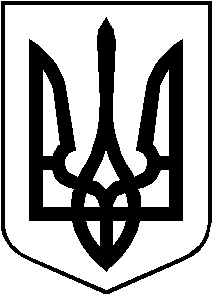 